                                                                  Miejscowość:  …………………………………..     Data sporządzenia ………………………..	Powiatowy Urząd Pracy w Sokołowie PodlaskimWNIOSEKO SKIEROWANIE NA SZKOLENIEPodstawa prawna organizacji szkoleń: Ustawa z dnia 20 kwietnia 2004 r. o promocji zatrudnienia i instytucjach rynku pracy (t.j. Dz.U. 2024 r. poz. 475) Rozporządzenie Ministra Pracy i Polityki Społecznej z dnia 14 maja 2014 roku w sprawie szczegółowych warunków realizacji oraz trybu i sposobów prowadzenia usług rynku pracy (Dz. U. z 2014 r., poz. 667).NAZWA WNIOSKOWANEGO SZKOLENIA	Szkolenie realizowane w: (zaznaczyć właściwy kwadrat)instytucji szkoleniowej wybranej przez urząd       instytucji szkoleniowej wskazanej przeze mnie (należy wypełnić na formularzu sekcję 7. INFORMACJE O WNIOSKOWANYM SZKOLENIU)Czy wnioskodawca jest cudzoziemcem?: (zaznaczyć właściwy kwadrat)TAK	    NIE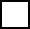 DANE IDENTYFIKACYJNE WNIOSKODAWCY	Imię:Nazwisko:PESEL:Seria i nr dokumentu:DANE ADRESOWE WNIOSKODAWCY - ADRES ZAMIESZKANIA	Rodzaj adresu:    Na okres do - data do (dd / mm / rrrr):  3.3 Kod pocztowy:3.5 Województwo:3.4 Poczta:Powiat:Gmina / dzielnica:Miejscowość:Ulica:Nr domu:                                /Nr lokalu:  3.12 Telefon:	3.13 Adres e-mail:INFORMACJE DOTYCZĄCE DOŚWIADCZENIA ZAWODOWEGO	4.1.	Poziom wykształcenia:4.2.	Zawód wykonywany najdłużej:4.3.	Zawód wykonywany ostatnio:4.4.	Ostatnie stanowisko pracy:INFORMACJE DOTYCZĄCE STANU ZDROWIA	5.1. Czy posiada Pani / Pan grupę inwalidzką lub orzeczenie o stopniu niepełnosprawności?: (zaznaczyć właściwy kwadrat)           NIE                                     TAK, należy podać jaką/jakie i do kiedy:CELOWOŚĆ SKIEROWANIA NA SZKOLENIE                                                                                                        Proszę w zwięzły sposób opisać powód ubiegania się o szkolenie oraz w jaki sposób zwiększy ono szansę na zatrudnienie:INFORMACJE O WNIOSKOWANYM SZKOLENIU	Proponowane szkolenie (proponowana instytucja szkoleniowa przez osobę bezrobotną nie jest wiążąca dla Urzędu Pracy):7.1. Nazwa szkolenia:                                                            Data od (dd / mm / rrrr)                  Data do (dd / mm / rrrr)7.2. Termin realizacji szkolenia od:	                                     do:7.3. Nazwa instytucji szkoleniowej:7.4. Dane adresowe instytucji szkoleniowej:7.5. Koszt szkolenia:Słownie:                                      zł7.6. Inne istotne informacje o wnioskowanym szkoleniu, w tym uzasadnienie wyboru instytucji szkoleniowej:OŚWIADCZENIE	Oświadczenie osoby uprawnionej o uczestniczeniu / nieuczestniczeniu w szkoleniach finansowanych ze środków Funduszu Pracy na podstawie skierowania z powiatowego urzędu pracy w okresie ostatnich 3 latOświadczam, że w okresie ostatnich trzech lat: (zaznaczyć właściwy kwadrat)NIE uczestniczyłam/em w szkoleniu finansowanym ze środków Funduszu Pracy na podstawie skierowania powiatowego urzędu pracy w okresie ostatnich trzech lat.TAK, uczestniczyłam/em w szkoleniu na podstawie skierowania z Urzędu Pracy. Należy wskazać Urząd Pracy, który wydał skierowanie oraz określić rodzaj szkolenia:Oświadczam, że informacje podane przeze mnie we wniosku oraz załącznikach są prawdziwe. Zostałem poinformowany o odpowiedzialności za składanie oświadczeń niezgodnych z prawdą.Wyrażam zgodę na przetwarzanie moich danych osobowych do celów związanych z realizacją programu. Zostałem poinformowany o przysługującym mi prawie wglądu i poprawianiu moich danych osobowych (Ustawa z dnia 10 maja 2018 r. o ochronie danych osobowych (Dz.U. z 2019 r., poz. 1781, z późn. zm.).ZAŁĄCZNIKI 	(Proszę zaznaczyć i uzupełnić właściwe pola. Poniższe załączniki nie są obowiązkowe, jednak dołączenie oświadczenia pracodawcy o zamiarze zatrudnienia lub oświadczenia o zamiarze podjęcia działalności gospodarczej zwiększa szanse na pozytywne rozpatrzenie wniosku).Dołączam:         Oświadczenie pracodawcy o zamiarze zatrudnienia po szkoleniu.Oświadczenie powinno zawierać:imię i nazwisko osoby zatrudnianej,nazwę stanowiska pracy,rodzaj / nazwa szkolenia / kursu, po którym nastąpi zatrudnienie,okres zatrudnienia,oświadczenie: „Jestem świadomy(a) odpowiedzialności karnej za złożenie fałszywego oświadczenia”         Oświadczenie o zamiarze podjęcia działalności gospodarczej/założeniu spółdzielni socjalnej po szkoleniu.Oświadczenie może zawierać opis:przedsięwzięcia (zakres działalności, przewidywaną strukturę zatrudnienia),rynku (główni odbiorcy, zapotrzebowanie na świadczone usługi/produkty),przewidywanych efektów ekonomicznych (sposób wyliczenia miesięcznego przychodu, kalkulacja przychodów i wydatków).		. . . . . . . . . . . . . . . . . . . . . . . . . . . .             miejscowość                        data sporządzenia             (czytelny podpis wnioskodawcy)